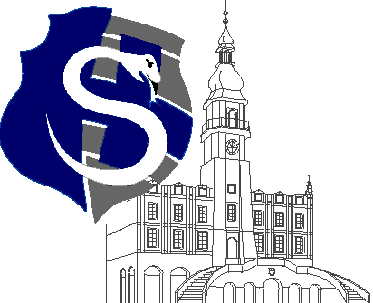 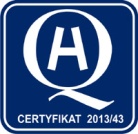 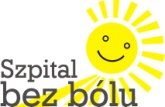 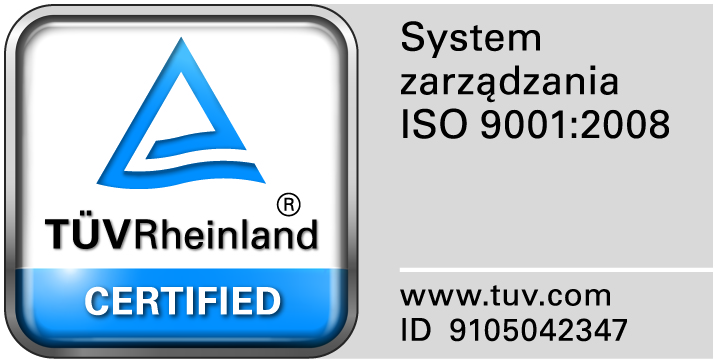 					                                                                                                                  									Zamość 2017-05-10                                                                             Do  Wszystkich WykonawcówDot: Przetargu nieograniczonego nr 5/PN/17  Dostawa sprzętu medycznego jednorazowego użytkuWYJAŚNIENIA ZWIĄZANE Z TREŚCIĄ SIWZDziałając zgodnie z art. 38 ust. 2 ustawy Prawo zamówień publicznych ( Dz. U. z 2015 r. poz. 2164 ze zm), w związku z pytaniami  dotyczącymi treści Specyfikacji Istotnych Warunków Zamówienia – Zamawiający przesyła treść pytań nadesłanych do w/w postępowania wraz z odpowiedziami.Pytanie 1 Zadanie 2, pozycja 3Zwracamy się z prośbą o wydzielenie w/w do osobnego pakietu, co umożliwi złożenie naszej firmie konkurencyjnej oferty.Odpowiedź: Zgodnie z siwz.Pytanie 2 Zadanie 2, pozycja 3Zwracamy się z prośbą o odstąpienie od wymogu, aby bezpośrednio na przyrządzie znajdowała się nazwa producenta.Odpowiedź: Wyrażamy zgodę.Pytanie 3 Zadanie 2, pozycja 3Czy Zamawiający dopuści przyrząd z osobno pakowaną osłoną na butelkę?Odpowiedź: Dopuszczamy.Pytanie 4 Zadanie 3, pozycja 1Czy Zamawiający dopuści podanie ceny za opakowanie handlowe a’50sztuk, z przeliczeniem zamawianej ilości?Odpowiedź: DopuszczamyPytanie 5 Zadanie 3, pozycja 1-2Czy Zamawiający dopuści podanie ceny za opakowanie handlowe a’100sztuk, z przeliczeniem zamawianej ilości?Odpowiedź: Tak dla poz. nr 2Pytanie 6 Zadanie 3, pozycja 2Czy Zamawiający dopuści czepek w rozmiarze uniwersalnym o średnicy około 53cm?Odpowiedź: TAKPytanie 7 Zadanie 3, pozycja 4Czy Zamawiający dopuści fartuch chirurgiczny wykonany z włókniny typu SMS o gramaturze 35g/m2 ze wzmocnieniami o gramaturze 38g/m2, poliestrowym mankietem, dodatkowo zapakowany w papier krepowany, pozostałe parametry bez zmian?Odpowiedź: Wymagamy: fartuch o gramaturze 45g/m2, dopuszczamy mankiet poliestrowy.Pytanie 8 Zadanie 3, pozycja 4Czy Zamawiający dopuści fartuch wykonany z włókniny typu SSMMS?Odpowiedź: Dopuszczamy.Pytanie 9 Zadanie 4, pozycja 2Czy Zamawiający dopuści podkład w rozmiarze 100x225cm wykonany z 3 warstw: włóknina, wkład chłonny, laminat nieprzemakalny (spodnia strona), wkład chłonny pikowany w rozmiarze 50x208cm?Odpowiedź: Zgodnie z siwz.Pytanie 10 Zadanie 5, pozycja 1Czy Zamawiający dopuści folię w rozmiarze 15x20cm?Odpowiedź: Dopuszczamy.Pytanie 11 Zadanie 6Czy Zamawiający dopuści zestaw o składzie:1 x serweta 200 cm x 320 cm z otworem samouszczelniającym się o wymiarach 6 cm x 8 cm, zintegrowana z organizatorami przewodów i torbą na płyny o wymiarach 60 cm x 100 cm z otworem samouszczelniającym2 x ręcznik chłonny o wymiarach 30 cm x 30 cm3 x taśma samoprzylepna o wymiarach 10 cm x 50 cm1 x osłona na przewody o wymiarach 14 cm x 250 cm1 x serweta elastyczna osłona na kończynę o wymiarach 30 cm x 60 cm1 x wzmocniona osłona (serweta) na stolik Mayo o wymiarach 80 cm x 140 cm1 x serweta wzmocniona na stół instrumentalny stanowiąca owinięcie zestawu o wymiarach 150 cm x 190 cm ?Odpowiedź: Zgodnie z SIWZPytanie 12 Zadanie 8Czy Zamawiający dopuści zestaw o składzie:1 x serweta samoprzylepna 200 cm x 260 cm , z wycięciem "U" o wymiarach 8,5 cm x 85 cm1 x serweta samoprzylepna o wymiarach 170cm x 240cm4 x ręcznik chłonny o wymiarach 30 cm x 30 cm2 x taśma samoprzylepna o wymiarach 10 cm x 50 cm1 x serweta elastyczna osłona na kończynę o wymiarach 35 cm x 120 cm1 x wzmocniona osłona (serweta) na stolik Mayo o wymiarach 80 cm x 140 cm1 x serweta wzmocniona na stół instrumentalny stanowiąca owinięcie zestawu o wymiarach 150 cm x 190 cm+ 2 x kieszeń jednokomorowa pakowane osobnoco może okazać się korzystne finansowo dla Szpitala, niewykorzystana sterylna kieszeń może zostać wykorzystana w innej procedurze?Odpowiedź: Dopuszczamy.Pytanie 13 Zadanie 9Czy Zamawiający dopuści zestaw o składzie:1 x serweta samoprzylepna o wymiarach 200cm x 320cm z otworem o wymiarach 25 cm x 30 cm wypełnionym folią chirurgiczną,4 x ręcznik chłonny o wymiarach 30 cm x 30 cm1 x taśma samoprzylepna o wymiarach 10 cm x 50 cm1 x wzmocniona osłona (serweta) na stolik Mayo o wymiarach 80 cm x 140 cm1 x serweta wzmocniona na stół instrumentalny stanowiąca owinięcie zestawu o wymiarach 150 cm x 190 cm ++ 1 x kieszeń pakowana osobno?Odpowiedź: Zgodnie z SIWZPytanie 14 Zadanie 11, pozycja 2Czy Zamawiający dopuści worek do pobierania próbek moczu dla dzieci w wersji dla dziewczynek i chłopców?Odpowiedź: Dopuszczamy.Pytanie 15 Zadanie 11, pozycja 3Czy Zamawiający dopuści worek do dobowej zbiórki moczu skalowany, co 50ml?Odpowiedź: Dopuszczamy.Pytanie 16 Zadanie 11, pozycja 10-13Czy Zamawiający dopuści zestawy do kaniulacjii z strzykawką 5ml?Odpowiedź: Zgodnie z SIWZPytanie 17 Zadanie 11, pozycja 17Czy Zamawiający dopuści butelkę typu Redon z możliwością podłączenia z drenami o średnicach Ch 6-18?Odpowiedź: DopuszczamyPytanie 18 Zadanie 11, pozycja 19Zwracamy się z prośbą o wydzielenie w/w pozycji do osobnego pakietu, co umożliwi złożenie naszej firmie konkurencyjnej oferty.Odpowiedź: Zgodnie z siwz.Pytanie 19 Zadanie 11, pozycja 23-24Czy Zamawiający dopuści rurki intubacyjne niesilikonowane?Odpowiedź: Zgodnie z siwzPytanie 20 Zadanie 12, pozycja 3Czy Zamawiający dopuści zestaw do punkcji jamy opłucnej z 3 igłami o średnicach, 14G, 16G i 19G?Odpowiedź: DopuszczamyPytanie 21 Zadanie 12, pozycja 9Czy Zamawiający dopuści aparat do wielokrotnego pobierania roztworu z folki bez zastawki?Odpowiedź: Zgodnie z SIWZPytanie 22 Zadanie 12, pozycja 12, 13Zwracamy się z prośbą o wydzielenie w/w pozycji do osobnego pakietu, co umożliwi złożenie naszej firmie konkurencyjnej oferty.Odpowiedź: Zgodnie z siwzPytanie 23 Zadanie 12, pozycja 14Czy Zamawiający dopuści kaczkę sanitarną o pojemności 800ml?Odpowiedź: Zgodnie z siwzPytanie 24 Zadanie 12, pozycja 14Czy Zamawiający dopuści kaczkę sanitarną o pojemności 1000ml?Odpowiedź: Zgodnie z siwzPytanie 25 Zadanie 13, pozycja 4Czy Zamawiający dopuści filtr antybakteryjny bez wymiennika ciepła i wilgoci skuteczności filtracji bakterii 99,999% objętość pływowa 300-1500ml, waga 28,5 g, opór przepływu przy 60 L na 2,4 cm H2O, sterylny pakowany jednorazowo, do użytku do 24 godzin?Odpowiedź: DopuszczamyPytanie 26 Zadanie 13, pozycja 6Czy Zamawiający dopuści filtr elektrostatyczno - mechaniczny spełniający pozostałe wymagania zawarte w SIWZ?Odpowiedź: Zgodnie z siwz.Pytanie 27 Zadanie 13, pozycja 12Zwracamy się z prośbą o odstąpienie od wymogu, aby na cewniku poniżej konektora nadrukowany był rozmiar i nazwa producenta. Informacje te znajdują się na opakowaniu, a kolor konektora jest równoznaczny z jego rozmiarem?Odpowiedź: Dopuszczam.Pytanie 28 Zadanie 16, pozycja 1-6Czy Zamawiający dopuści kaniule z 2 paskami kontrastującymi w RTG?Odpowiedź: Zgodnie z siwzPytanie 29 Zadanie 16, pozycja 1Czy Zamawiający dopuści kaniule o przepływie 15ml/min?Odpowiedź: Zgodnie z siwz.Pytanie 30 Zadanie 16, pozycja 2Czy Zamawiający dopuści kaniule o przepływie 20ml/min?Odpowiedź: Zgodnie z siwz.Pytanie 31 Zadanie 16, pozycja 4Czy Zamawiający dopuści kaniule o przepływie 62ml/min?Odpowiedź: Zgodnie z siwz.Pytanie 32 Zadanie 16, pozycja 5Czy Zamawiający dopuści kaniule o przepływie 95ml/min?Odpowiedź: Zgodnie z siwz.Pytanie 33 Zadanie 16, pozycja 6Czy Zamawiający dopuści kaniule o przepływie 140ml/min?Odpowiedź: Zgodnie z siwzPytanie 34 Zadanie 16, pozycja 7Czy Zamawiający dopuści koreczki pakowane a’250sztuk?Odpowiedź: Dopuszczamy.Pytanie 35 Zadanie 22, pozycja 1Czy Zamawiający dopuści igłę do punkcji mostka z regulacją o długości całkowitej 43mm?Odpowiedź: Dopuszczamy.Pytanie 36 Zadanie 23, pozycja 2Czy Zamawiający dopuści igłę bez prowadnicy?Odpowiedź: Zgodnie z siwz.Pytanie 37Czy ramach Pozycji 1 Zadania nr 14 Zamawiający będzie wymagał złożenia oferty na atestowane przez wytwórcę, wolne od ftalanów, przeznaczone do eksploatacji automatycznego wstrzykiwacza kontrastu Nemoto Dual Shot Alpha, sterylne zestawy jednorazowe o wytrzymałości ciśnieniowej 350 PSI, składające się z:1 x wkład o pojemności 200 ml1 x łącznik niskociśnieniowy o długości 150 cm, z jedna zastawką antyzwrotną, z trójnikiem Y, gdzie długość ramion trójnika Y jest różna i wynosi odpowiednio: dla odgałęzienia po stronie kontrastu  +/- 10 cm i dla odgałęzienia po stronie roztworu NaCl  +/- 25 cm1 x ostrze typu „Spike”1 x złącze szybkiego napełniania typu „J”?Odpowiedź: Zamawiający dopuszcza.Pytanie 38Czy w ramach Pozycji 2 Zadania nr 14 Zamawiający będzie wymagał złożenia oferty na atestowane przez wytwórcę, wolne od ftalanów, przeznaczone do eksploatacji automatycznego wstrzykiwacza kontrastu Nemoto Dual Shot Alpha, jednorazowe, sterylne złącze niskiego ciśnienia o długości 150 cm, z jedną zastawką antyzwrotną i z trójnikiem Y, wyposażonym w dwa różnej długości odgałęzienia, gdzie odgałęzienie po stronie kontrastu posiada długość +/- 10 cm, a odgałęzienie po stronie roztworu NaCl posiada długość +/- 25 cm?Odpowiedź: Zamawiający dopuszcza.Pytanie 39Czy Zamawiający dokona modyfikacji projektu umowy, w zakresie ust. 4 § 7 o treści (cyt.):Wykonawca zapłaci Zamawiającemu karę umowną w wysokości 10 % wartości umowy w przypadku jej rozwiązania z przyczyn leżących po stronie Wykonawcy.i nada mu brzmienie:Wykonawca zapłaci Zamawiającemu karę umowną w wysokości 10 % niezrealizowanej części wartości umowy w przypadku jej rozwiązania z przyczyn leżących po stronie Wykonawcy.UZASADNIENIE:Zwracamy uwagę Zamawiającego na fakt, że kara jaka potencjalnie może zostać nałożona na Wykonawcę za zawinione lub niezawinione przez niego rozwiązanie umowy, musi być adekwatna do wysokości doznanych szkód i w żadnej mierze nie powinna być wygórowana, co jest szczególnie istotnym czynnikiem w świetle faktu, iż Zamawiający we wzorze umowy nie przewidział czynników tzw. siły wyższej, na które Wykonawca nie ma wpływu. Wyłącznie zapisy w postulowanej przez nas, zmodyfikowanej, treści będą pozostawały w zgodzie z art. 484 ust. 2 Kodeksu Cywilnego, którego §2 stanowi o tym, iż (cyt.): Jeżeli zobowiązanie zostało w znacznej części wykonane, dłużnik może żądać zmniejszenia kary umownej; to samo dotyczy wypadku, gdy kara umowna jest rażąco wygórowana.Odpowiedź: Zgodnie z siwz.Pytanie 40 dotyczy SIWZCzy Zamawiający wymaga aby na fakturze, dostarczanej wraz z zamówionym towarem, znajdowały się takie informacje jak nr serii i data ważności?Odpowiedź: Zamawiający dopuszcza, ale nie wymaga.Pytanie 41 dotyczy SIWZCzy Zamawiający wymaga dołączenia do oferty zezwolenia na prowadzenie hurtowni farmaceutycznej, które nakłada obowiązek na wykonawcę powiadamiania zamawiającego o wszelkich wycofanych, wstrzymanych w obrocie produktach ?Odpowiedź: Zamawiający nie wymaga dołączenia do oferty zezwolenia na prowadzenie hurtowni farmaceutycznejPytanie 42 dotyczy SIWZCzy Zamawiający wymaga aby dostawy towaru do siedziby Zamawiającego odbywały się odpowiednimi środkami transportu, czyli autami wyposażonymi w zabudowy typu „izoterma” posiadającymi możliwość ogrzewania lub chłodzenia przewożonego asortymentu?Odpowiedź: Za transport odpowiada Wykonawca.Pytanie 43 dotyczy SIWZCzy Zamawiający wyrazi zgodę na zmianę cen jednostkowych podczas trwania umowy ze względu na udokumentowaną zmianę cen u producenta? Wprowadzenie takiej zmiany będzie możliwe wyłącznie po wyrażeniu pisemnej zgodny przez Zamawiającego. Odpowiedź: Zamawiający nie wyraża zgody.Pytanie 44 dotyczy SIWZCzy Zamawiający wymaga aby dostawy towaru do siedziby Zamawiającego odbywały się odpowiednimi środkami transportu, czyli autami wyposażonymi w zabudowy typu „izoterma” posiadającymi możliwość ogrzewania lub chłodzenia przewożonego asortymentu, zgodnie z Rozporządzeniem Ministra Zdrowia z dnia 10 grudnia 2014r. w sprawie wymagań Dobrej Praktyki Dystrybucyjnej?Odpowiedź: Za transport odpowiada Wykonawca.Pytanie 45 dotyczy SIWZCzy Zamawiający wymaga aby dostawy towaru do siedziby Zamawiającego odbywały się odpowiednimi środkami transportu, czyli autami wyposażonymi w zabudowy typu „izoterma” , które umożliwiają dopasowanie temperatury i wilgotności do wymogów przewożonego asortymentu, które ustala producent i umieszcza je na opakowaniach lub w kartach produktowych?Odpowiedź: Za transport odpowiada WykonawcaPytanie 46 dotyczy SIWZProducenci asortymentu medycznego ustalają wymogi odnośnie przewożenia produkowanych przez nich wyrobów w odpowiednich temperaturach oraz przy określonej wilgotności. W związku z tym czy Zamawiający wymaga aby dostawy towaru do siedziby zamawiającego odbywały się odpowiednimi środkami transportu, czyli autami wyposażonymi w zabudowy typu „izoterma”, które umożliwiają dopasowanie temperatury i wilgotności do stawianych przez producentów wymogów? W załączeniu przykładowe wytyczne jednego z największych producentów przyrządów infuzyjnych, przedłużaczy do pomp, strzykawek na terenie Polski.Odpowiedź: Za transport odpowiada WykonawcaPytanie 47 dotyczy SIWZCzy Zamawiający wymaga aby dostawca zamówionego towaru pomagał przy jego rozładunku w miejscu wskazanym przez Zamawiającego oraz był obecny podczas sprawdzania zgodności towaru z zamówieniem?Odpowiedź: Dopuszczamy, nie wymagamy.Pytanie 48 dotyczy SIWZCzy Zamawiający wymaga aby dostawy towaru były wykonywane środkami transportu Wykonawców bez udziału pośredników? Takie rozwiązanie daje Zamawiającemu pewność należycie wykonanej dostawy oraz że dostarczony towar był przewożony wyłącznie z wyrobami medycznymi.Odpowiedź: Dopuszczamy, nie wymagamyPytanie 49 dotyczy SIWZCzy Zamawiający wymaga aby dostawy towaru był przewożony wyłącznie wyrobami medycznymi? Takie rozwiązanie da Zamawiającemu pewność, iż dostarczone wyroby, które będą służyć przy leczeniu ludzi nie były przewożone np. z oponami lub innymi produktami niemedycznymi.Odpowiedź: Dopuszczamy, nie wymagamyPytanie 50 zadanie nr 1 poz. 18Mając na uwadze bezpieczeństwo pacjentów, czy Zamawiający wymaga zaoferowania w tej pozycji igieł jednorazowych 1,2/40 w dwóch wersjach ścięcia w zależności od zastosowania: krótkościęte oraz długościęte? Igły krótkościęte przeznaczone są do aspiracji leku z fiolki, uniemożliwiają fragmentację korków i zanieczyszczenie aspirowanego leku. Igły długościęte przeznaczone są do procedur medycznych, w których wymagane jest ostre i długie ścięcie min: punkcji i ewakuacji ropni.?Odpowiedź: Zamawiający oczekuje zaoferowania igieł w rozmiarze 1,2 o dwóch rodzajach ścięcia w zależności od zastosowania: krótko ścięte oraz długo ściętePytanie 51 zadanie nr 1 poz. 12Czy Zamawiający wymaga zaoferowania igieł sklasyfikowanych jako wyrób medyczny klasy Is czyli przeznaczonych do pobierania leków a nie igieł do iniekcji?Odpowiedź: TakPytanie 52 zadanie nr 11 poz.1Czy Zamawiający dopuści do zaoferowania w tej pozycji worek do dobowej zbiórki moczu dla dorosłych: z pionowym zaworem   typu T odpływu dennego, worek 2L, sterylny lub  biologicznie czysty, z podziałką pomiarową, z portem umożliwiającym wielokrotne  odpuszczanie moczu i drenem łączącym worek z cewnikiem moczowym, nie ulegający odkształceniom i zagięciom,  dren o długości 90 cm z   zastawką antyzwrotną, pakowany pojedynczo. ?Odpowiedź: TakPytanie 53 zadanie nr 11 poz. 2Czy Zamawiający dopuści do zaoferowania  w tej pozycji woreczek  do pobierania próbek moczu dla dzieci uniwersalny dla chłopców i dziewczynek ( z podziałem na płeć dziecka)?Odpowiedź: TakPytanie 54 zadanie nr 11 poz. 3Czy Zamawiający dopuści do zaoferowania  w tej pozycji worek do dobowej zbiórki moczu w systemie zamkniętym o poj. 2000ml  (tygodniowy) z zaworem spustowym typu poprzecznego, z zastawką antyrefleksyjną , skalowany od 25 ml- sterylny dren? Odpowiedź: DopuszczamyPytanie 55 zadanie nr 11 poz. 14Czy Zamawiający dopuści do zaoferowania  w tej pozycji zestaw pakowany pojedynczo w opakowanie folia-papier?Odpowiedź: DopuszczamyPytanie 56 zadanie nr 11 poz.15Czy Zamawiający dopuści do zaoferowania  w tej pozycji zestaw pakowany pojedynczo w opakowanie folia-papier?Odpowiedź: DopuszczamyPytanie 57 Zadanie nr 13 poz. 12Czy Zamawiający dopuści do zaoferowania  w tej pozycji cewnik do odsysania górnych dróg oddechowych nr 6,8,10,12,14,16,18,20 wykonany z medycznego, termoplastycznego PCV, powierzchnia cewnika zmrożona poniżej konektora na opakowaniu cewnika umieszczony rozmiar i nazwa producenta,  posiada jeden otwór centralny i dwa otwory boczne naprzeciwległe, jednorazowego użytku, sterylne(EO), nietoksyczne,  konektory kodowane kolorami, pakowne pojedynczo?Odpowiedź: Zamawiający dopuszcza.Pytanie 58 Zadanie nr 16Czy Zamawiający dopuści do zaoferowania w tych pozycjach kaniule z 2 paskami  RTG?Odpowiedź: Zgodnie z siwzPytanie 59 Zadanie nr 16 poz. 1Czy Zamawiający dopuści do zaoferowania w tej pozycji kaniulę dożylną z portem i skrzydełkami mocującymi 0,62 26 G (fioletowa) przepływ 17ml/min?Odpowiedź: Zgodnie z siwzPytanie 60 Zadanie nr 16 poz. 1Czy Zamawiający dopuści do zaoferowania w tej pozycji kaniulę dożylną z portem i skrzydełkami mocującymi 0,6 26 G (fioletowa) przepływ 17ml/min?Odpowiedź: Zgodnie z siwzPytanie 61 Zadanie nr 16 poz. 2Czy Zamawiający dopuści do zaoferowania w tej pozycji kaniulę dożylną z portem i skrzydełkami mocującymi 0,7 24 G (żółta) przepływ 23ml/min?Odpowiedź: Zgodnie z siwzPytanie 62 Zadanie nr 16 poz. 3Czy Zamawiający dopuści do zaoferowania w tej pozycji kaniulę dożylną z portem i skrzydełkami mocującymi 0,9 22 G (niebieska) przepływ 36ml/min?Odpowiedź: Zgodnie z siwzPytanie 63 Zadanie nr 16 poz. 4Czy Zamawiający dopuści do zaoferowania w tej pozycji kaniulę dożylną z portem i skrzydełkami mocującymi 1,1 20 G (różowa) przepływ 65ml/min?Odpowiedź: Zgodnie z siwzPytanie 64 Zadanie nr 16 poz. 5Czy Zamawiający dopuści do zaoferowania w tej pozycji kaniulę dożylną z portem i skrzydełkami mocującymi 1,3 18 G (zielona) przepływ 95ml/min?Odpowiedź: Zgodnie z siwzPytanie 65 Zadanie nr 16 poz. 6Czy Zamawiający dopuści do zaoferowania w tej pozycji kaniulę dożylną z portem i skrzydełkami mocującymi 1,5 17 G (biała) przepływ 142ml/min?Odpowiedź: Zgodnie z siwz